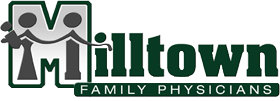 2022 Financial Assistance PolicyMilltown Family Physicians is pleased to offer The Milltown Family Physicians Financial Assistance Program, which provides a sliding fee scale to eligible patients. Patients seeking financial assistance must apply for the program.EligibilityTo be eligible for the program, patients must complete a Financial Assistance Application and meet specified income-based eligibility requirements. Generally, patients who are eligible have a family income at or below 200% of the federal poverty guidelines and do not have another source of payment of reimbursement for the cost of care. Based upon verified income level the sliding fee scale ranges from a minimum of $10 to 80% of billed charges. To applyFree Copies of the Financial Assistance Policy and Application for Financial Assistance may be obtained by:Visiting our office Calling the Billing Department at (330)354- 8060 option 5Downloading it from Milltownfamily.comApplicants must provide documentation to verify information relevant to a determination of eligibility, including information regarding income. We require the following to apply:Previous year tax return Last 2 pay stubs (semi- annually)Other documents may be requestedMilltown Family Physicians Financial Assistance ApplicationPatient Name: ____________________________________________________Address: _________________________________________________________Date of Birth: ________________ Social Security Number: _________________Primary Phone Number: ___________________________ Family Information:List all family members in your household. Family is defined as the patient, patient’s spouse, and all of the patient’s children under 18 who live in the patient’s home. If the patient is under the age of 18, the family shall include the patient, the patient’s natural or adoptive parent(s) and the parent(s) children under 18(natural or adoptive) who live in the patient’s home. Name of family members		    Date of Birth			RelationshipIncome Information    Name			     Employer			  Yearly Gross Income											1/1/2022In Office Use OnlyIn Office Use OnlyIn Office Use OnlyHousehold SizeFamily IncomeVerified Tax forms                                                    DateVerified Pay Stubs                                                    DateSliding Scale Qualified?                                           AmountVerified by                                                                 Date